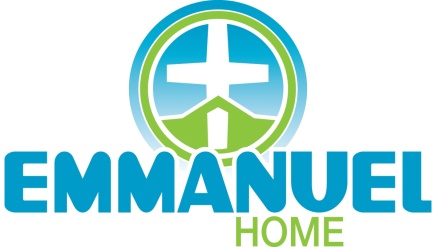 Frequently Asked QuestionsWhat can I do today to ensure that I will be contacted to secure my place in the North Wing?Apply for your place on the Emmanuel Home waitlist today!  Contact Sonja to arrange a time to meet by calling 780.442-3122 or sonja@emmanuelhome.ca.We are on the waitlist for Emmanuel Home, but do not want to move into the North Wing.  Does that affect our place on the waitlist?If you are on the waitlist for any other wing at Emmanuel Home and pass on the North Wing, you will not jeopardize your spot on the waitlist for the other wings.  What type of commitment do I need to make in order to secure a place in the North Wing?When the time comes to select a specific suite, you will need to provide the first full month’s rent.  This will be held as a deposit until the building opens, at which time it will be used as the first month’s rent payment.  How will Emmanuel Home determine who gets to pick their suite first?The process is intended to ensure that everyone is given a fair opportunity to apply. The main criteria for organizing meetings and prioritizing conversations is the date of your waitlist application.What if I am not ready to commit to moving yet?Applicants can turn down the advance opportunity to commit to moving to the North Wing for any reason.  If, at a later time, they change their mind and want to commit, they will have to wait until everyone else on the waitlist has been given a chance to select a suite.For more information or to have your name added to the waitlist, please call Sonja at 780.442-3122.